Math Attachment Week #1Journal Entry Which one does not belong?Look at the four images in the picture and explain WHY YOU THINK one does not belong. I am not looking for ONE right answer, there are many right answers. I am looking for the one that you think is correct.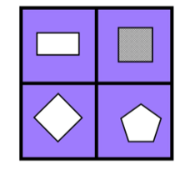 Operations Practice:1) 305 + 498 = Estimate_________      Actual:  _________2) 4.6 + 6.2 = Estimate___________     Actual: _________3) 1682 - 500 = Estimate _________   Actual:  _________Problem of the Week:A.  Michael had $1.98 in his wallet, he earned $13.50 raking the lawn. How much money does Michael have all together?B.  If Michael spent $3.25 on a hamburger, $2.50 on french fries, an $1.75 on a drink. How much money does he have left?